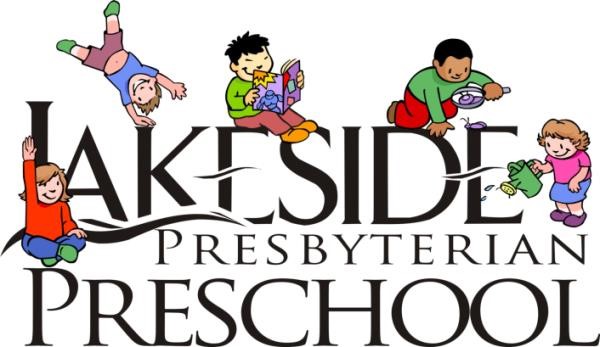 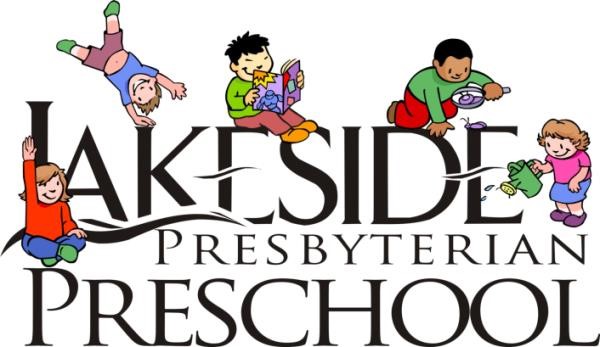 READ ALL ABOUT IT!... FROM THE DIRECTOR We are all excited to be back in school.  The first few weeks have been great and the children are settling in.  We have a lot of things going on in October including book fair, open house,  visits from the bat lady, fire department and Halloween parties.  We also have a lot of opportunities to volunteer which will be highlighted in this newsletter. 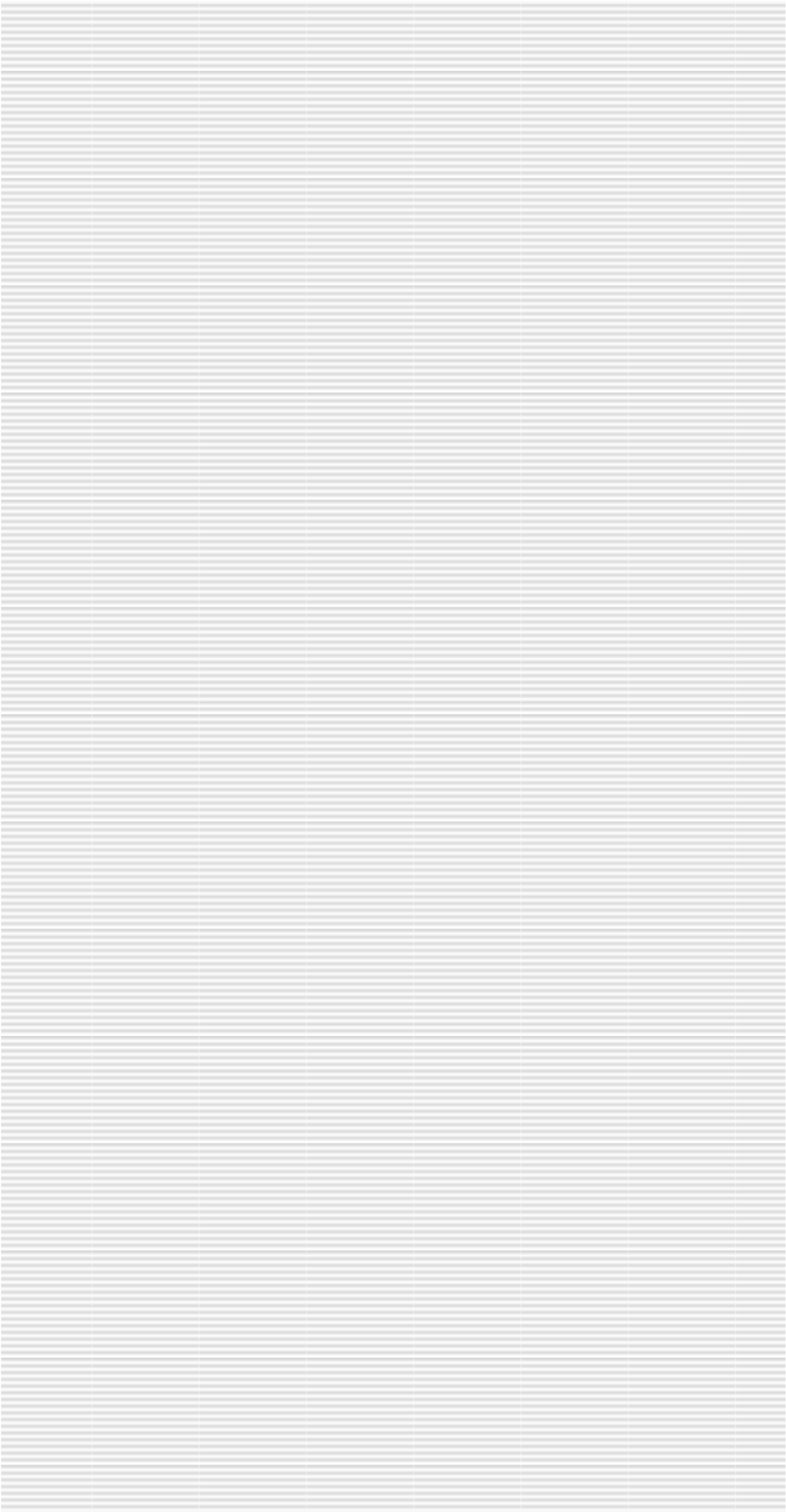 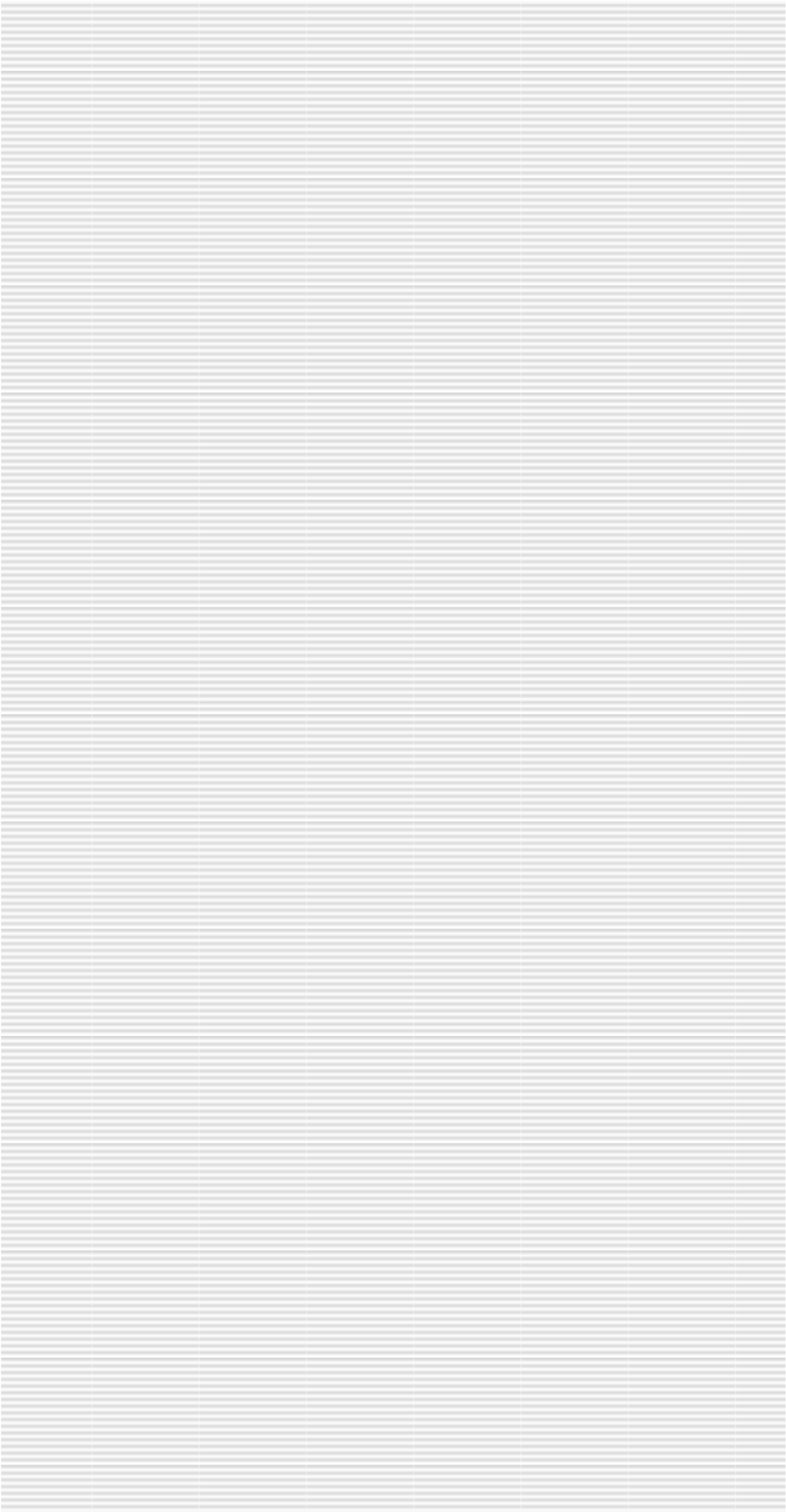 Just a reminder, if you have not turned in your updated immunization form please do so as soon as possible. We are starting to take orders for t-shirts for Lakeside, the order form was in your original folder. We will be taking orders until Friday, Oct 18th.  . Sizes are in the office.As always, if you have any questions or concerns please let me know.  I am always available during school hours or you can call the office at  859-341-1124 or www.lakesidechurch.org/preschool or  http://lakesidechurch.org/PreSchool/  Tu                                             OPEN HOUSEOpen House is Wednesday, October 9 from 6-7:30 for the Monday/Wednesday/Friday classes and Thursday, October 10 for the Tuesday/Thursday classes and the Monday through Friday class.  This is an evening when you and your child can visit the classroom and see some of the work that they have been doing.  We are also going to reveal our classroom canvases.  The bookfair will also be open for you to purchase books.  This is a great time for you to spend time with your child and see what they are doing in school.  We hope to see everyone there.           PARENT BOARD AND LITERACY BAGS  Check out the parent board each day for information regarding upcoming events, calendars, recent articles regarding early childhood and early education.  Also, check in the office for the Literacy Bags to check out and enjoy with your child.  Each kit has a well-known book, an activity to do at home and an activity to return to school.  Check the bulletin board for the books that are available. 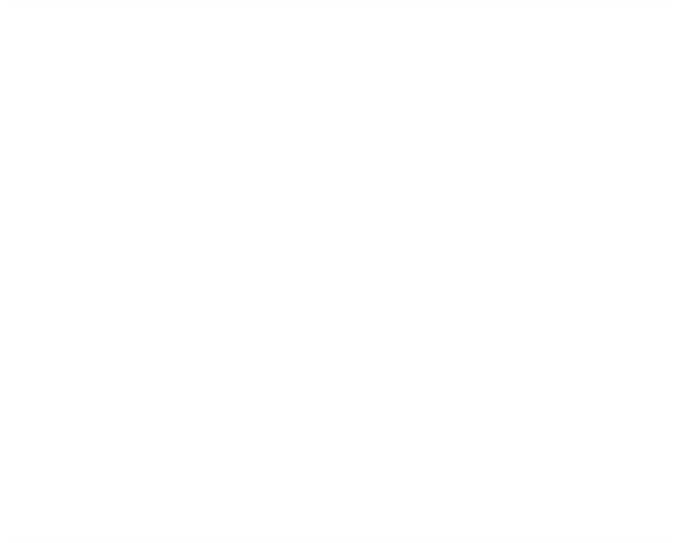 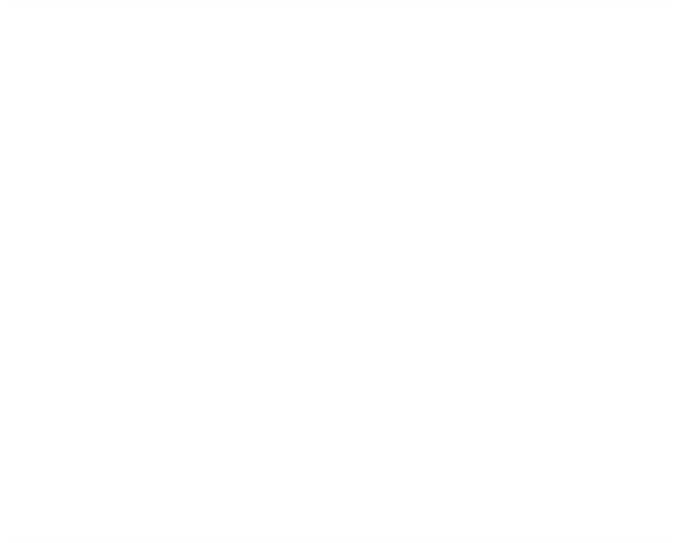 LAKESIDE PRESBYTERIAN PRESCHOOL - A STARS rated preschool program 2690 Dixie Hwy., Lakeside Park, KY 41017  	859-341-1124 1 JUST A FEW REMINDERS:-Please make sure that you check the website for new information regarding what is going on in the school and also in your child’s class.   -We do not follow Kenton County for snow days.  If we are closed is will be on the local stations “Lakeside Presbyterian Preschool” and also on our website and you will receive a remind.Picture Week is Nov. 4.  More information  will be coming.CHAPEL TIMEOctober 1 and 2 will be our first chapel time.  Our first story is the Lost Coin.  Check out our website for coloring pages and information on the lesson.OCOCTOBER   NEWS TUITION Tuition is due the first of each month.  You will receive a green envelope with your newsletter starting this month which you will use to remit payment.  Please place the envelope in the container on the desk in preschool office.  Payments received after the 10th of the month will be charged a $10 late fee.  Please make checks payable to “Lakeside Preschool”.  If you prefer to pay in cash a receipt will be issued.  If your child participated in before or after school this cost will be included in your tuition.  Also, if you have not paid your supply fee please include it in your October tuition. If you ever have questions please let Cindy know. PICK UP AND DROP OFF POLICY Each day you will pick up and drop off your child in their classroom and sign them in and out.  Also, when you visit a classroom during school hours you do need to sign in and sign out at the office.  The outside door will be locked by 9:20 and opened at 11:50.  If you arrive after the door is locked there is a doorbell by the door that may be used.  If there are any changes in your pick up list please let us know as soon as possible this list is in your child’s room and in the front office.   THE BOOK FAIR IS COMING Our Scholastic book fair will be held from Monday Oct. 7th  through Friday, October 11th from 8:30-9:30 and 11:30-12:30 each day.  The fair will also be open Wed., Oct. 9 and Thursday  Oct. 10 during Open House.  Scholastic features an outstanding collection of children’s books from over 70 publishers.  Most of the books are available in paperback at very reasonable prices.  This is also the biggest fundraiser that Lakeside Preschool has during the year and also is a great way to stock up on holiday gifts.   More information and activities  will be coming soon!!!!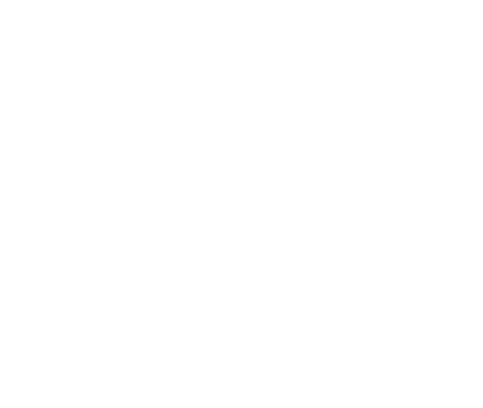 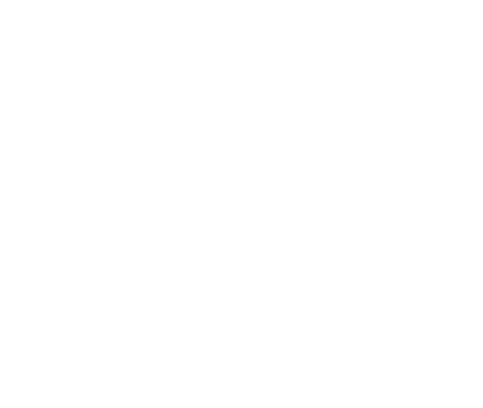 